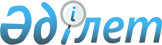 "2020-2022 жылдарға арналған облыстық бюджет туралы" Шығыс Қазақстан облыстық мәслихатының 2019 жылғы 13 желтоқсандағы № 35/389-VI шешіміне өзгерістер енгізу туралыШығыс Қазақстан облыстық мәслихатының 2020 жылғы 13 наурыздағы № 36/410-VI шешімі. Шығыс Қазақстан облысының Әділет департаментінде 2020 жылғы 18 наурызда № 6778 болып тіркелді
      ЗҚАИ-ның ескертпесі.

      Құжаттың мәтінінде түпнұсқаның пунктуациясы мен орфографиясы сақталған.
      Қазақстан Республикасының 2008 жылғы 4 желтоқсандағы Бюджет кодексінің 106-бабының 4-тармағына, Қазақстан Республикасының 2001 жылғы 23 қаңтардағы "Қазақстан Республикасындағы жергілікті мемлекеттік басқару және өзін-өзі басқару туралы" Заңының 6-бабы 1-тармағының 1) тармақшасына сәйкес Шығыс Қазақстан облыстық мәслихаты ШЕШІМ ҚАБЫЛДАДЫ:
      1. "2020-2022 жылдарға арналған облыстық бюджет туралы" Шығыс Қазақстан облыстық мәслихатының 2019 жылғы 13 желтоқсандағы № 35/389-VI шешіміне (Нормативтік құқықтық актілерді мемлекеттік тіркеу тізілімінде тіркелген № 6427, 2019 жылғы 23 желтоқсандағы Қазақстан Республикасының нормативтік құқықтық актілерінің электрондық түрдегі эталондық бақылау банкінде жарияланды) мынадай өзгерістер енгізілсін:
      1-тармақ мынадай редакцияда жазылсын:
      "1. 2020-2022 жылдарға арналған облыстық бюджет тиісінше 1, 2 және 3 қосымшаларға сәйкес, соның ішінде 2020 жылға мынадай көлемдерде бекітілсін:
      1) кірістер – 355 120 716,2 мың теңге:
      салықтық түсімдер – 39 536 183,0 мың теңге;
      салықтық емес түсімдер – 1 575 631,8 мың теңге;
      негізгі капиталды сатудан түсетін түсімдер – 0,0 мың теңге;
      трансферттердің түсімдері – 314 008 901,4 мың теңге;
      2) шығындар – 354 419 653,8 мың теңге;
      3) таза бюджеттік кредиттеу – 90 618,5 мың теңге, соның ішінде:
      бюджеттік кредиттер – 14 237 653,0 мың теңге;
      бюджеттік кредиттерді өтеу – 14 147 034,5 мың теңге;
      4) қаржы активтерімен жасалатын операциялар бойынша сальдо –
      0,0 мың теңге, соның ішінде:
      қаржы активтерін сатып алу – 0,0 мың теңге;
      мемлекеттiң қаржы активтерiн сатудан түсетiн түсiмдер – 0,0 мың теңге;
      5) бюджет тапшылығы (профициті) – 610 443,9 мың теңге;
      6) бюджет тапшылығын қаржыландыру (профицитін пайдалану) – - 610 443,9 мың теңге:
      қарыздар түсімі – 13 282 311,0 мың теңге;
      қарыздарды өтеу – 14 018 850,0 мың теңге;
      бюджет қаражатының пайдаланылатын қалдықтары – 126 095,1 мың теңге.";
      3-тармақ мынадай редакцияда жазылсын:
      "3. Аудандар (облыстық маңызы бар қалалар) бюджеттеріне 2020 жылға арналған әлеуметтік салық, төлем көзінен салық салынатын табыстардан ұсталатын жеке табыс салығы бойынша кірістерді бөлу нормативтері Өскемен қаласына 36,6 пайыз;
      аудандар (облыстық маңызы бар қалалар) бюджеттеріне әлеуметтік салық, төлем көзінен салық салынатын табыстардан ұсталатын жеке табыс салығы, төлем көзінен салық салынбайтын табыстардан ұсталатын жеке табыс салығы, төлем көзінен салық салынбайтын шетелдік азаматтар табыстарынан ұсталатын жеке табыс салығы бойынша кірістерді бөлу нормативтері 2020 жылға 100 пайыз;
      аудандар (облыстық маңызы бар қалалар) бюджеттеріне ірі кәсіпкерлік субъектілерінен және мұнай секторы ұйымдарынан түсетін түсімдерді қоспағанда, заңды тұлғалардан алынатын корпоративтік табыс салығы бойынша кірістерді бөлу нормативтері 2020 жылға 100 пайыз мөлшерінде белгіленсін.";
      аталған шешімнің 1 қосымшасы осы шешімнің қосымшасына сәйкес мынадай редакцияда жазылсын.
      2. Осы шешім 2020 жылғы 1 қаңтардан бастап қолданысқа енгізіледі. 2020 жылға арналған облыстық бюджет
					© 2012. Қазақстан Республикасы Әділет министрлігінің «Қазақстан Республикасының Заңнама және құқықтық ақпарат институты» ШЖҚ РМК
				
      Сессия төрағасы 

Ф. Абитаев

      Шығыс Қазақстан облыстық мәслихатының хатшысы 

В. Головатюк
Шығыс Қазақстан облыстық 
мәслихатының 
2020 жылғы 13 наурыздағы 
№ 36/410-VI шешіміне
қосымшаШығыс Қазақстан облыстық 
мәслихатының 
2019 жылғы 13 желтоқсандағы 
№ 35/389-VI шешіміне 
1 қосымша
Санаты
Санаты
Санаты
Санаты
Санаты
Барлығы  кірістер
(мың теңге)
Сыныбы
Сыныбы
Сыныбы
Сыныбы
Барлығы  кірістер
(мың теңге)
Кіші сыныбы
Кіші сыныбы
Кіші сыныбы
Барлығы  кірістер
(мың теңге)
Ерекшелігі
Ерекшелігі
Барлығы  кірістер
(мың теңге)
Атауы
Барлығы  кірістер
(мың теңге)
1
2
3
4
5
6
1. КIРICТЕР
355 120 716,2
1
Салықтық түсімдер
39 536 183,0
01
Табыс салығы 
17 409 350,5
2
Жеке табыс салығы
17 409 350,5
01
Төлем көзінен салық салынатын табыстардан ұсталатын жеке табыс салығы
17 409 350,5
03
Әлеуметтік салық 
13 677 839,5
1
Әлеуметтiк салық
13 677 839,5
01
Әлеуметтiк салық
13 677 839,5
05
Тауарларға, жұмыстарға және қызметтерге салынатын iшкi салықтар 
8 448 993,0
3
Табиғи және басқа да ресурстарды пайдаланғаны үшiн түсетiн түсiмдер
8 238 993,0
03
Жер бетіне жақын көздердегі су ресурстарын пайдаланғаны үшін төлем 
276 484,0
04
Орманды пайдаланғаны үшiн төлем 
138 292,0
16
Қоршаған ортаға эмиссия үшін төленетін төлемақы 
7 824 217,0
4
Кәсiпкерлiк және кәсiби қызметтi жүргiзгенi үшiн алынатын алымдар
210 000,0
33
Жұмыс берушілерге Қазақстан Республикасына шетелдік жұмыс күшін тартуға рұқсатты бергені және (немесе) ұзартқаны үшін алым
210 000,0
2
Салықтық емес түсiмдер
1 575 631,8
01
Мемлекеттік меншіктен түсетін кірістер
486 061,6
1
Мемлекеттік кәсіпорындардың таза кірісі бөлігінің түсімдері
16 821,0
02
Коммуналдық мемлекеттік кәсіпорындардың таза кірісінің бір бөлігінің түсімдері
16 821,0
3
Мемлекет меншігіндегі акциялардың мемлекеттік пакеттеріне дивидендтер
7 769,0
02
Коммуналдық меншіктегі акциялардың мемлекеттік пакетіне берілетін дивидендтер
7 769,0
5
Мемлекет меншігіндегі мүлікті жалға беруден түсетін кірістер
132 000,0
04
Облыстың коммуналдық меншігіндегі мүлікті жалға беруден түсетін кірістер
132 000,0
7
Мемлекеттік бюджеттен берілген кредиттер бойынша сыйақылар
329 471,6
03
Аудандардың (облыстық маңызы бар қалалардың) жергілікті атқарушы органдарына облыстық бюджеттен берілген бюджеттік кредиттер бойынша сыйақылар
65 081,9
06
Мамандандырылған ұйымдарға жергілікті бюджеттен берілген бюджеттік кредиттер бойынша сыйақылар 
264 389,7
04
Мемлекеттік бюджеттен қаржыландырылатын, сондай-ақ Қазақстан Республикасы Ұлттық Банкінің бюджетінен (шығыстар сметасынан) қамтылатын және қаржыландырылатын мемлекеттік мекемелер салатын айыппұлдар, өсімпұлдар, санкциялар, өндіріп алулар
187 311,2
1
Мұнай секторы ұйымдарынан түсетін түсімдерді қоспағанда, мемлекеттік бюджеттен қаржыландырылатын, сондай-ақ Қазақстан Республикасы Ұлттық Банкінің бюджетінен (шығыстар сметасынан) қамтылатын және қаржыландырылатын мемлекеттік мекемелер салатын айыппұлдар, өсімпұлдар, санкциялар, өндіріп алулар
187 311,2
16
Аудандардың (облыстық маңызы бар қалалардың) жергілікті атқарушы органдарына облыстық бюджеттен берілген бюджеттік кредиттер бойынша айыппұлдар, өсімпұлдар, санкциялар, өндіріп алулар 
187 311,2
06
Басқа да салықтық емес түсiмдер 
902 259,0
1
Басқа да салықтық емес түсiмдер
902 259,0
09
Жергіліктік бюджетке түсетін салықтық емес басқа да түсімдер
42 259,0
14
Өңірдің әлеуметтік-экономикалық дамуы мен оның инфрақұрылымын дамытуға жер қойнауын пайдаланушылардың аударымдары
860 000,0
3
Негізгі капиталды сатудан түсетін түсімдер
0,0
4
Трансферттердің түсімдері
314 008 901,4
01
Төмен тұрған мемлекеттiк басқару органдарынан трансферттер 
1 165 885,4
2
Аудандық (облыстық маңызы бар қалалардың) бюджеттерден трансферттер
1 165 885,4
02
Нысаналы пайдаланылмаған (толық пайдаланылмаған) трансферттерді қайтару 
505 008,5
03
Нысаналы мақсатқа сай пайдаланылмаған нысаналы трансферттерді қайтару
398,0
16
Қазақстан Республикасының Ұлттық қорынан берілетін нысаналы трансферт есебінен республикалық бюджеттен бөлінген пайдаланылмаған (түгел пайдаланылмаған) нысаналы трансферттердің сомасын қайтару
660 478,9
02
Мемлекеттiк басқарудың жоғары тұрған органдарынан түсетiн трансферттер
312 843 016,0
1
Республикалық бюджеттен түсетiн трансферттер 
312 843 016,0
01
Ағымдағы нысаналы трансферттер
61 873 156,0
02
Нысаналы даму трансферттері
35 958 680,0
03
Субвенциялар
215 011 180,0
Функционалдық топ
Функционалдық топ
Функционалдық топ
Функционалдық топ
Функционалдық топ
Барлығы шығындар
(мың теңге)
Функционалдық кіші топ
Функционалдық кіші топ
Функционалдық кіші топ
Функционалдық кіші топ
Барлығы шығындар
(мың теңге)
Бағдарламалардың әкiмшiсi
Бағдарламалардың әкiмшiсi
Бағдарламалардың әкiмшiсi
Барлығы шығындар
(мың теңге)
Бағдарлама
Бағдарлама
Барлығы шығындар
(мың теңге)
Атауы
Барлығы шығындар
(мың теңге)
1
2
3
4
5
6
ІІ. ШЫҒЫНДАР
354 419 653,8
01
Жалпы сипаттағы мемлекеттiк қызметтер 
2 694 687,5
1
Мемлекеттiк басқарудың жалпы функцияларын орындайтын өкiлдi, атқарушы және басқа органдар
2 004 284,5
110
Облыс мәслихатының аппараты
64 641,0
001
Облыс мәслихатының қызметін қамтамасыз ету жөніндегі қызметтер
64 641,0
120
Облыс әкімінің аппараты
1 620 089,5
001
Облыс әкімінің қызметін қамтамасыз ету жөніндегі қызметтер
1 398 236,4
007
Ведомстволық бағыныстағы мемлекеттік мекемелер мен ұйымдардың күрделі шығыстары
36 368,1
013
Облыс Қазақстан халқы Ассамблеясының қызметін қамтамасыз ету
185 485,0
282
Облыстың тексеру комиссиясы
319 554,0
001
Облыстың тексеру комиссиясының қызметін қамтамасыз ету жөніндегі қызметтер 
305 306,0
003
Мемлекеттік органның күрделі шығыстары
14 248,0
2
Қаржылық қызмет
212 745,0
257
Облыстың қаржы басқармасы
126 085,0
001
Жергілікті бюджетті атқару және коммуналдық меншікті басқару саласындағы мемлекеттік саясатты іске асыру жөніндегі қызметтер
126 065,0
013
Мемлекеттік органның күрделі шығыстары
20,0
733
Облыстың мемлекеттік сатып алу және коммуналдық меншік басқармасы 
86 660,0
001
Жергілікті деңгейде мемлекеттік активтер мен сатып алуды басқару саласындағы мемлекеттік саясатты іске асыру жөніндегі қызметтер
84 932,0
004
Жекешелендіру, коммуналдық меншікті басқару, жекешелендіруден кейінгі қызмет және осыған байланысты дауларды реттеу
1 728,0
5
Жоспарлау және статистикалық қызмет
261 216,0
258
Облыстың экономика және бюджеттік жоспарлау басқармасы
261 216,0
001
Экономикалық саясатты, мемлекеттік жоспарлау жүйесін қалыптастыру мен дамыту саласындағы мемлекеттік саясатты іске асыру жөніндегі қызметтер
240 186,0
005
Мемлекеттік органның күрделі шығыстары
16 550,0
061
Бюджеттік инвестициялар және мемлекеттік-жекешелік әріптестік, оның ішінде концессия мәселелері жөніндегі құжаттаманы сараптау және бағалау
4 480,0
9
Жалпы сипаттағы өзге де мемлекеттiк қызметтер
216 442,0
269
Облыстың дін істері басқармасы
216 442,0
001
Жергілікті деңгейде дін істер саласындағы мемлекеттік саясатты іске асыру жөніндегі қызметтер
132 669,0
005
Өңірде діни ахуалды зерделеу және талдау
83 773,0
02
Қорғаныс
408 566,0
1
Әскери мұқтаждар
84 077,0
296
Облыстың жұмылдыру дайындығы басқармасы
84 077,0
003
Жалпыға бірдей әскери міндетті атқару шеңберіндегі іс-шаралар
53 494,0
007
Аумақтық қорғанысты дайындау және облыстық ауқымдағы аумақтық қорғанысы
30 583,0
2
Төтенше жағдайлар жөнiндегi жұмыстарды ұйымдастыру
324 489,0
287
Облыстық бюджеттен қаржыландырылатын табиғи және техногендік сипаттағы төтенше жағдайлар, азаматтық қорғаныс саласындағы уәкілетті органдардың аумақтық органы
92 426,0
002
Аумақтық органның және ведомстволық бағынысты мемлекеттік мекемелерінің күрделі шығыстары
80 000,0
004
Облыс ауқымдағы төтенше жағдайлардың алдын алу және оларды жою
12 426,0
296
Облыстың жұмылдыру дайындығы басқармасы
232 063,0
001
Жергілікті деңгейде жұмылдыру дайындығы саласындағы мемлекеттік саясатты іске асыру жөніндегі қызметтер
57 388,0
005
Облыстық ауқымдағы жұмылдыру дайындығы және жұмылдыру
174 675,0
03
Қоғамдық тәртіп, қауіпсіздік, құқықтық, сот, қылмыстық-атқару қызметі
13 870 972,0
1
Құқық қорғау қызметi
13 870 972,0
252
Облыстық бюджеттен қаржыландырылатын атқарушы ішкі істер органы
13 870 972,0
001
Облыс аумағында қоғамдық тәртіптті және қауіпсіздікті сақтауды қамтамасыз ету саласындағы мемлекеттік саясатты іске асыру жөніндегі қызметтер
12 563 965,0
003
Қоғамдық тәртіпті қорғауға қатысатын азаматтарды көтермелеу 
10 115,0
006
Мемлекеттік органның күрделі шығыстары
1 260 767,0
032
Ведомстволық бағыныстағы мемлекеттік мекемелер мен ұйымдардың күрделі шығыстары
36 125,0
04
Бiлiм беру
67 393 131,1
2
Бастауыш, негізгі орта және жалпы орта білім беру
11 261 214,8
261
Облыстың білім басқармасы
5 908 886,0
003
Арнайы білім беретін оқу бағдарламалары бойынша жалпы білім беру
3 364 422,0
006
Мамандандырылған білім беру ұйымдарында дарынды балаларға жалпы білім беру
2 346 828,0
055
Балаларға қосымша білім беру
197 636,0
285
Облыстың дене шынықтыру және спорт басқармасы
2 623 828,8
006
Балалар мен жасөспірімдерге спорт бойынша қосымша білім беру
2 105 102,8
007
Мамандандырылған бiлiм беру ұйымдарында спорттағы дарынды балаларға жалпы бiлiм беру
518 726,0
288
Облыстың құрылыс, сәулет және қала құрылысы басқармасы
2 728 500,0
012
Бастауыш, негізгі орта және жалпы орта білім беру объектілерін салу және реконструкциялау
2 408 500,0
069
Қосымша білім беру объектілерін салу және реконструкциялау
320 000,0
4
Техникалық және кәсіптік, орта білімнен кейінгі білім беру
15 014 514,0
253
Облыстың денсаулық сақтау басқармасы
539 674,0
043
Техникалық және кәсіптік, орта білімнен кейінгі білім беру ұйымдарында мамандар даярлау
539 674,0
261
Облыстың білім басқармасы
14 474 840,0
024
Техникалық және кәсіптік білім беру ұйымдарында мамандар даярлау
14 409 287,0
025
Орта білімнен кейінгі білім беру ұйымдарында мамандар даярлау
65 553,0
5
Мамандарды қайта даярлау және біліктіліктерін арттыру
2 209 002,3
120
Облыс әкімінің аппараты
14 266,3
019
Сайлау процесіне қатысушыларды оқыту
14 266,3
253
Облыстың денсаулық сақтау басқармасы
567 820,0
003
Кадрлардың біліктілігін арттыру және оларды қайта даярлау
567 820,0
261
Облыстың білім басқармасы
1 626 916,0
052
Нәтижелі жұмыспен қамтуды және жаппай кәсіпкерлікті дамытудың 2017 – 2021 жылдарға арналған "Еңбек" мемлекеттік бағдарламасы шеңберінде кадрлардың біліктілігін арттыру, даярлау және қайта даярлау
1 626 916,0
6
Жоғары және жоғары оқу орнынан кейін бiлiм беру
766 217,0
261
Облыстың білім басқармасы
766 217,0
057
Жоғары, жоғары оқу орнынан кейінгі білімі бар мамандар даярлау және білім алушыларға әлеуметтік қолдау көрсету
766 217,0
9
Бiлiм беру саласындағы өзге де қызметтер
38 142 183,0
261
Облыстың білім басқармасы
38 142 183,0
001
Жергілікті деңгейде білім беру саласындағы мемлекеттік саясатты іске асыру жөніндегі қызметтер
196 416,0
004
Облыстық мемлекеттік білім беру мекемелерінде білім беру жүйесін ақпараттандыру
144 548,0
005
Облыстық мемлекеттік білім беру мекемелер үшін оқулықтар мен оқу-әдiстемелiк кешендерді сатып алу және жеткізу
75 175,0
007
Облыстық ауқымда мектеп олимпиадаларын, мектептен тыс іс-шараларды және конкурстар өткізу
669 508,0
011
Балалар мен жасөспірімдердің психикалық денсаулығын зерттеу және халыққа психологиялық-медициналық-педагогикалық консультациялық көмек көрсету
162 661,0
012
Дамуында проблемалары бар балалар мен жасөспірімдердің оңалту және әлеуметтік бейімдеу
363 294,0
013
Мемлекеттік органның күрделі шығыстары
1 058,0
029
Әдістемелік жұмыс
465 326,0
067
Ведомстволық бағыныстағы мемлекеттік мекемелер мен ұйымдардың күрделі шығыстары
1 885 049,0
113
Төменгі тұрған бюджеттерге берілетін нысаналы ағымдағы трансферттер
34 179 148,0
05
Денсаулық сақтау
21 529 960,0
2
Халықтың денсаулығын қорғау
14 547 120,0
253
Облыстың денсаулық сақтау басқармасы
1 254 637,0
006
Ана мен баланы қорғау жөніндегі көрсетілетін қызметтер
490 968,0
007
Салауатты өмір салтын насихаттау
152 873,0
041
Облыстардың жергілікті өкілдік органдарының шешімі бойынша тегін медициналық көмектің кепілдендірілген көлемін қосымша қамтамасыз ету
92 579,0
042
Медициналық ұйымның сот шешімі негізінде жүзеге асырылатын жыныстық құмарлықты төмендетуге арналған іс-шараларды жүргізу
1 740,0
050
Қаржы лизингі шарттарында сатып алынған санитариялық көлік бойынша лизинг төлемдерін өтеу
516 477,0
288
Облыстың құрылыс, сәулет және қала құрылысы басқармасы
13 292 483,0
038
Деңсаулық сақтау объектілерін салу және реконструкциялау
13 292 483,0
3
Мамандандырылған медициналық көмек
2 302 659,0
253
Облыстың денсаулық сақтау басқармасы
2 302 659,0
027
Халыққа иммундық профилактика жүргізу үшін вакциналарды және басқа медициналық иммундық биологиялық препараттарды орталықтандырылған сатып алу және сақтау
2 302 659,0
5
Медициналық көмектiң басқа түрлерi
98 657,0
253
Облыстың денсаулық сақтау басқармасы
98 657,0
029
Облыстық арнайы медициналық жабдықтау базалары
98 657,0
9
Денсаулық сақтау саласындағы өзге де қызметтер
4 581 524,0
253
Облыстың денсаулық сақтау басқармасы
4 581 524,0
001
Жергілікті деңгейде денсаулық сақтау саласындағы мемлекеттік саясатты іске асыру жөніндегі қызметтер
178 598,0
008
Қазақстан Республикасында ЖИТС профилактикасы және оған қарсы күрес жөніндегі іс-шараларды іске асыру
140 558,0
016
Азаматтарды елді мекеннен тыс жерлерде емделу үшін тегін және жеңілдетілген жол жүрумен қамтамасыз ету
61 391,0
018
Денсаулық сақтау саласындағы ақпараттық талдамалық қызметтер
88 692,0
033
Медициналық денсаулық сақтау ұйымдарының күрделі шығыстары
4 112 285,0
06
Әлеуметтiк көмек және әлеуметтiк қамсыздандыру
18 215 368,6
1
Әлеуметтiк қамсыздандыру
7 420 299,8
256
Облыстың жұмыспен қамтуды үйлестіру және әлеуметтік бағдарламалар басқармасы
5 708 161,8
002
Жалпы үлгідегі медициналық-әлеуметтік мекемелерде (ұйымдарда), арнаулы әлеуметтік қызметтер көрсету орталықтарында, әлеуметтік қызмет көрсету орталықтарында қарттар мен мүгедектерге арнаулы әлеуметтік қызметтер көрсету
1 909 952,1
012
Тірек-қозғалу аппаратының қызметі бұзылған балаларға арналған мемлекеттік медициналық-әлеуметтік мекемелерде (ұйымдарда), арнаулы әлеуметтік қызметтер көрсету орталықтарында, әлеуметтік қызмет көрсету орталықтарында мүгедек балалар үшін арнаулы әлеуметтік қызметтер көрсету
325 007,2
013
Психоневрологиялық медициналық-әлеуметтік мекемелерде (ұйымдарда), арнаулы әлеуметтік қызметтер көрсету орталықтарында, әлеуметтік қызмет көрсету орталықтарында психоневрологиялық аурулармен ауыратын мүгедектер үшін арнаулы әлеуметтік қызметтер көрсету
2 377 458,5
014
Оңалту орталықтарында қарттарға, мүгедектерге, оның ішінде мүгедек балаларға арнаулы әлеуметтік қызметтер көрсету 
615 459,0
015
Балалар психоневрологиялық медициналық-әлеуметтік мекемелерінде (ұйымдарда), арнаулы әлеуметтік қызметтер көрсету орталықтарында, әлеуметтік қызмет көрсету орталықтарында психоневрологиялық патологиялары бар мүгедек балалар үшін арнаулы әлеуметтік қызметтер көрсету
480 285,0
261
Облыстың білім басқармасы
1 675 138,0
015
Жетiм балаларды, ата-анасының қамқорлығынсыз қалған балаларды әлеуметтік қамсыздандыру
1 506 138,0
037
Әлеуметтік сауықтандыру
169 000,0
288
Облыстың құрылыс, сәулет және қала құрылысы басқармасы
37 000,0
039
Әлеуметтік қамтамасыз ету объектілерін салу және реконструкциялау
37 000,0
2
Әлеуметтiк көмек
738 610,0
256
Облыстың жұмыспен қамтуды үйлестіру және әлеуметтік бағдарламалар басқармасы
738 610,0
003
Мүгедектерге әлеуметтік қолдау
738 610,0
9
Әлеуметтiк көмек және әлеуметтiк қамтамасыз ету салаларындағы өзге де қызметтер
10 056 458,8
256
Облыстың жұмыспен қамтуды үйлестіру және әлеуметтік бағдарламалар басқармасы
9 878 180,8
001
Жергілікті деңгейде жұмыспен қамтуды қамтамасыз ету және халық үшін әлеуметтік бағдарламаларды іске асыру саласында мемлекеттік саясатты іске асыру жөніндегі қызметтер
271 989,8
007
Мемлекеттік органның күрделі шығыстары
40 690,0
018
Үкіметтік емес ұйымдарда мемлекеттік әлеуметтік тапсырысты орналастыру
206 653,0
019
Нәтижелі жұмыспен қамтуды және жаппай кәсіпкерлікті дамытудың 2017 – 2021 жылдарға арналған "Еңбек" мемлекеттік бағдарламасы шеңберінде еңбек нарығын дамытуға бағытталған, ағымдағы іс-шараларды іске асыру
4 528,0
046
Қазақстан Республикасында мүгедектердің құқықтарын қамтамасыз етуге және өмір сүру сапасын жақсарту
489 679,0
053
Кохлеарлық импланттарға дәлдеп сөйлеу процессорларын ауыстыру және келтіру бойынша қызмет көрсету
144 480,0
067
Ведомстволық бағыныстағы мемлекеттік мекемелер мен ұйымдардың күрделі шығыстары
270 369,0
113
Төменгі тұрған бюджеттерге берілетін нысаналы ағымдағы трансферттер
8 449 792,0
263
Облыстың ішкі саясат басқармасы
32 984,0
077
Қазақстан Республикасында мүгедектердің құқықтарын қамтамасыз етуге және өмір сүру сапасын жақсарту
32 984,0
298
Облыстың мемлекеттік еңбек инспекциясы басқармасы 
145 294,0
001
Жергілікті деңгейде еңбек қатынастарын реттеу саласында мемлекеттік саясатты іске асыру бойынша қызметтер
134 370,0
003
Мемлекеттік органның күрделі шығыстары
10 924,0
07
Тұрғын үй-коммуналдық шаруашылық
35 351 647,0
1
Тұрғын үй шаруашылығы
5 348 192,0
279
Облыстың энергетика және тұрғын үй-коммуналдық шаруашылық басқармасы
15 335,0
026
Көп пәтерлі тұрғын үйлерде энергетикалық аудит жүргізу
15 335,0
288
Облыстың құрылыс, сәулет және қала құрылысы басқармасы
5 332 857,0
014
Аудандық (облыстық маңызы бар қалалардың) бюджеттеріне коммуналдық тұрғын үй қорының тұрғын үйін салуға және (немесе) реконструкциялауға берілетін нысаналы даму трансферттері
5 332 857,0
2
Коммуналдық шаруашылық
30 003 455,0
279
Облыстың энергетика және тұрғын үй-коммуналдық шаруашылық басқармасы
30 003 455,0
001
Жергілікті деңгейде энергетика және тұрғын үй-коммуналдық шаруашылық саласындағы мемлекеттік саясатты іске асыру жөніндегі қызметтер
171 874,8
005
Мемлекеттік органның күрделі шығыстары
15 813,0
010
Аудандық (облыстық маңызы бар қалалардың) бюджеттеріне сумен жабдықтау және су бұру жүйелерін дамытуға берілетін нысаналы даму трансферттері
5 587 615,6
030
Аудандық (облыстық маңызы бар қалалардың) бюджеттеріне елді мекендерді сумен жабдықтау және су бұру жүйелерін дамытуға берілетін нысаналы даму трансферттері 
14 614 163,0
032
Ауыз сумен жабдықтаудың баламасыз көздерi болып табылатын сумен жабдықтаудың аса маңызды топтық және жергілікті жүйелерiнен ауыз су беру жөніндегі қызметтердің құнын субсидиялау 
349 566,0
113
Төменгі тұрған бюджеттерге берілетін нысаналы ағымдағы трансферттер
4 041 154,6
114
Төменгі тұрған бюджеттерге берілетін нысаналы даму трансферттері
5 223 268,0
08
Мәдениет, спорт, туризм және ақпараттық кеңістiк
14 970 186,4
1
Мәдениет саласындағы қызмет
4 665 852,0
273
Облыстың мәдениет, архивтер және құжаттама басқармасы
4 056 354,0
005
Мәдени-демалыс жұмысын қолдау
6 342,0
007
Тарихи-мәдени мұраны сақтауды және оған қолжетімділікті қамтамасыз ету
1 778 827,0
008
Театр және музыка өнерін қолдау
2 271 185,0
288
Облыстың құрылыс, сәулет және қала құрылысы басқармасы
609 498,0
027
Мәдениет объектілерін дамыту
609 498,0
2
Спорт
5 205 749,4
285
Облыстың дене шынықтыру және спорт басқармасы
5 205 749,4
001
Жергілікті деңгейде дене шынықтыру және спорт саласында мемлекеттік саясатты іске асыру жөніндегі қызметтер
52 726,0
002
Облыстық деңгейде спорт жарыстарын өткізу
145 335,0
003
Әр түрлі спорт түрлері бойынша облыстың құрама командаларының мүшелерін дайындау және республикалық және халықаралық спорт жарыстарына қатысуы
4 701 661,0
005
Мемлекеттік органның күрделі шығыстары
16 901,0
032
Ведомстволық бағыныстағы мемлекеттік мекемелер мен ұйымдардың күрделі шығыстары
170 614,0
113
Төменгі тұрған бюджеттерге берілетін нысаналы ағымдағы трансферттер
118 512,4
3
Ақпараттық кеңiстiк
2 423 424,0
263
Облыстың ішкі саясат басқармасы
873 602,0
007
Мемлекеттік ақпараттық саясат жүргізу жөніндегі қызметтер
873 602,0
264
Облыстың тілдерді дамыту басқармасы
120 490,0
001
Жергілікті деңгейде тілдерді дамыту саласындағы мемлекеттік саясатты іске асыру жөніндегі қызметтер
53 476,0
002
Мемлекеттiк тiлдi және Қазақстан халқының басқа да тiлдерін дамыту
66 216,0
003
Мемлекеттік органның күрделі шығыстары
798,0
273
Облыстың мәдениет, архивтер және құжаттама басқармасы
1 429 332,0
009
Облыстық кiтапханалардың жұмыс iстеуiн қамтамасыз ету
711 342,0
010
Архив қорының сақталуын қамтамасыз ету
717 990,0
4
Туризм
1 764,0
288
Облыстың құрылыс, сәулет және қала құрылысы басқармасы
1 764,0
089
Туризм объектілерін дамыту
1 764,0
9
Мәдениет, спорт, туризм және ақпараттық кеңiстiктi ұйымдастыру жөнiндегi өзге де қызметтер
2 673 397,0
263
Облыстың ішкі саясат басқармасы
528 768,0
001
Жергілікті деңгейде мемлекеттік ішкі саясатты іске асыру жөніндегі қызметтер
412 297,0
003
Жастар саясаты саласында іс-шараларды іске асыру
116 471,0
273
Облыстың мәдениет, архивтер және құжаттама басқармасы
2 015 954,0
001
Жергiлiктi деңгейде мәдениет және архив ісін басқару саласындағы мемлекеттік саясатты іске асыру жөніндегі қызметтер
82 162,0
003
Мемлекеттік органның күрделі шығыстары
30 000,0
032
Ведомстволық бағыныстағы мемлекеттік мекемелер мен ұйымдардың күрделі шығыстары
1 037 002,0
113
Төменгі тұрған бюджеттерге берілетін нысаналы ағымдағы трансферттер
866 790,0
286
Облыстың туризм және сыртқы байланыстар басқармасы
128 675,0
001
Жергiлiктi деңгейде туризм және сыртқы байланыс саласындағы мемлекеттік саясатты іске асыру жөніндегі қызметтер
57 344,0
004
Туристік қызметті реттеу
71 331,0
09
Отын-энергетика кешенi және жер қойнауын пайдалану
692 534,0
1
Отын және энергетика
692 534,0
254
Облыстың табиғи ресурстар және табиғат пайдалануды реттеу басқармасы
616 959,0
081
Елді мекендерді шаруашылық-ауыз сумен жабдықтау үшін жерасты суларына іздестіру-барлау жұмыстарын ұйымдастыру және жүргізу
616 959,0
279
Облыстың энергетика және тұрғын үй-коммуналдық шаруашылық басқармасы
75 575,0
050
Жылыту маусымын іркіліссіз өткізу үшін энергия өндіруші ұйымдардың отын сатып алуға шығындарын субсидиялау
75 575,0
10
Ауыл, су, орман, балық шаруашылығы, ерекше қорғалатын табиғи аумақтар, қоршаған ортаны және жануарлар дүниесін қорғау, жер қатынастары
27 170 325,0
1
Ауыл шаруашылығы
23 814 471,0
255
Облыстың ауыл шаруашылығы басқармасы
23 381 610,0
001
Жергілікті деңгейде ауыл шаруашылығы саласындағы мемлекеттік саясатты іске асыру жөніндегі қызметтер
177 872,0
002
Тұқым шаруашылығын дамытуды субсидиялау
2 075 880,0
008
Cаны зиян тигізудің экономикалық шегінен жоғары зиянды және аса қауіпті зиянды организмдерге, карантинді объектілерге қарсы өңдеулер жүргізуге арналған пестицидтердің, биоагенттердiң (энтомофагтардың) құнын субсидиялау
1 422 138,0
014
Ауыл шаруашылығы тауарларын өндірушілерге су жеткізу бойынша көрсетілетін қызметтердің құнын субсидиялау
200 000,0
029
Ауыл шаруашылық дақылдарының зиянды организмдеріне қарсы күрес жөніндегі іс- шаралар
8 139,0
045
Тұқымдық және көшет отырғызылатын материалдың сорттық және себу сапаларын анықтау
52 083,0
046
Тракторларды, олардың тіркемелерін, өздігінен жүретін ауыл шаруашылығы, мелиоративтік және жол-құрылыс машиналары мен тетіктерін мемлекеттік есепке алуға және тіркеу
14 392,0
047
Тыңайтқыштар (органикалықтарды қоспағанда) құнын субсидиялау
1 725 299,0
050
Инвестициялар салынған жағдайда агроөнеркәсіптік кешен субъектісі көтерген шығыстардың бөліктерін өтеу
4 504 339,0
053
Мал шаруашылығы өнімдерінің өнімділігін және сапасын арттыруды, асыл тұқымды мал шаруашылығын дамытуды субсидиялау
8 446 069,0
054
Агроөнеркәсіптік кешен саласындағы дайындаушы ұйымдарға есептелген қосылған құн салығы шегінде бюджетке төленген қосылған құн салығының сомасын субсидиялау
95 938,0
055
Агроөнеркәсіптік кешен субъектілерін қаржылық сауықтыру жөніндегі бағыт шеңберінде кредиттік және лизингтік міндеттемелер бойынша пайыздық мөлшерлемені субсидиялау
7 613,0
056
Ауыл шаруашылығы малын, техниканы және технологиялық жабдықты сатып алуға кредит беру, сондай-ақ лизинг кезінде сыйақы мөлшерлемесін субсидиялау
3 900 186,0
057
Мал шаруашылығы саласында терең қайта өңдеуден өткізілетін өнімдерді өндіру үшін ауыл шаруашылығы өнімін сатып алуға жұмсайтын өңдеуші кәсіпорындардың шығындарын субсидиялау
500 000,0
060
Нәтижелі жұмыспен қамтуды және жаппай кәсіпкерлікті дамытудың 2017 – 2021 жылдарға арналған "Еңбек" мемлекеттік бағдарламасы шеңберінде микрокредиттерді ішінара кепілдендіру
219 585,0
061
Нәтижелі жұмыспен қамтуды және жаппай кәсіпкерлікті дамытудың 2017 – 2021 жылдарға арналған "Еңбек" мемлекеттік бағдарламасы шеңберінде микроқаржы ұйымдарының операциялық шығындарын субсидиялау
32 077,0
288
Облыстың құрылыс, сәулет және қала құрылысы басқармасы
27 452,0
020
Ауыл шаруашылығы объектілерін дамыту
27 452,0
719
Облыстың ветеринария басқармасы
405 409,0
001
Жергілікті деңгейде ветеринария саласындағы мемлекеттік саясатты іске асыру жөніндегі қызметтер 
63 904,0
014
Эпизоотияға қарсы іс-шаралар жүргізу
37 262,0
028
Уақытша сақтау пунктына ветеринариялық препараттарды тасымалдау бойынша қызметтер 
10 257,0
030
Жануарлардың энзоотиялық ауруларының профилактикасы мен диагностикасына арналған ветеринариялық препараттарды, олардың профилактикасы мен диагностикасы жөніндегі қызметтерді орталықтандырып сатып алу, оларды сақтауды және тасымалдауды (жеткізуді) ұйымдастыру
76 814,0
031
Ауыл шаруашылығы жануарларын бірдейлендіруді жүргізу үшін ветеринариялық мақсаттағы бұйымдар мен атрибуттарды, жануарға арналған ветеринариялық паспортты орталықтандырып сатып алу және тасымалдау (жеткізу)
3 582,0
040
Мемлекеттік ветеринариялық ұйымдарды материалдық-техникалық жабдықтау үшін, қызметкелердің жеке қорғану заттарын, аспаптарды, құралдарды, техниканы, жабдықтарды және инвентарды орталықтандырып сатып алу
27 081,0
113
Төменгі тұрған бюджеттерге берілетін нысаналы ағымдағы трансферттер
186 509,0
2
Су шаруашылығы
144 481,0
254
Облыстың табиғи ресурстар және табиғат пайдалануды реттеу басқармасы
144 481,0
002
Су қорғау аймақтары мен су объектiлерi белдеулерiн белгiлеу
11 974,0
003
Коммуналдық меншіктегі су шаруашылығы құрылыстарының жұмыс істеуін қамтамасыз ету
132 507,0
3
Орман шаруашылығы
2 357 620,0
254
Облыстың табиғи ресурстар және табиғат пайдалануды реттеу басқармасы
2 357 620,0
005
Ормандарды сақтау, қорғау, молайту және орман өсiру
2 328 100,0
006
Жануарлар дүниесін қорғау 
29 520,0
5
Қоршаған ортаны қорғау
608 285,0
254
Облыстың табиғи ресурстар және табиғат пайдалануды реттеу басқармасы
608 285,0
001
Жергілікті деңгейде қоршаған ортаны қорғау саласындағы мемлекеттік саясатты іске асыру жөніндегі қызметтер
152 435,0
008
Қоршаған ортаны қорғау бойынша іс-шаралар 
154 304,0
013
Мемлекеттік органның күрделі шығыстары
1 720,0
032
Ведомстволық бағыныстағы мемлекеттік мекемелер мен ұйымдардың күрделі шығыстары
76 120,0
113 
Төменгі тұрған бюджеттерге берілетін нысаналы ағымдағы трансферттер
223 706,0
6
Жер қатынастары
245 468,0
251
Облыстың жер қатынастары басқармасы
163 072,0
001
Облыс аумағында жер қатынастарын реттеу саласындағы мемлекеттік саясатты іске асыру жөніндегі қызметтер 
162 879,0
010
Мемлекеттік органның күрделі шығыстары
193,0
725
Облыстың жердiң пайдаланылуы мен қорғалуын бақылау басқармасы
82 396,0
001
Жергілікті деңгейде жердiң пайдаланылуы мен қорғалуын бақылау саласындағы мемлекеттік саясатты іске асыру жөніндегі қызметтер
78 335,0
003
Мемлекеттік органның күрделі шығыстары
4 061,0
11
Өнеркәсіп, сәулет, қала құрылысы және құрылыс қызметі
29 684 003,6
2
Сәулет, қала құрылысы және құрылыс қызметі
29 684 003,6
288
Облыстың құрылыс, сәулет және қала құрылысы басқармасы
29 609 758,6
001
Жергілікті деңгейде құрлыс, сәулет және қала құрылысы саласындағы мемлекеттік саясатты іске асыру жөніндегі қызметтер
138 350,0
004
Қала құрылысын дамытудың кешенді схемаларын және елді мекендердің бас жоспарларын әзірлеу
200 000,0
113
Төменгі тұрған бюджеттерге берілетін нысаналы ағымдағы трансферттер
55 000,0
114
Төменгі тұрған бюджеттерге берілетін нысаналы даму трансферттері
29 216 408,6
724
Облыстың мемлекеттік сәулет-құрылыс бақылауы басқармасы
74 245,0
001
Жергілікті деңгейде мемлекеттік сәулет-құрылыс бақылау саласындағы мемлекеттік саясатты іске асыру жөніндегі қызметтер
74 245,0
12
Көлiк және коммуникация
29 235 230,8
1
Автомобиль көлiгi
19 617 275,5
268
Облыстың жолаушылар көлігі және автомобиль жолдары басқармасы
19 617 275,5
002
Көлік инфрақұрылымын дамыту
10 137 562,0
003
Автомобиль жолдарының жұмыс істеуін қамтамасыз ету
4 048 247,0
028
Көлiк инфрақұрылымының басым жобаларын іске асыру
5 431 466,5
4
Әуе көлiгi
311 136,0
268
Облыстың жолаушылар көлігі және автомобиль жолдары басқармасы
311 136,0
004
Жергілікті атқарушы органдардың шешімі бойынша тұрақты ішкі әуетасымалдарды субсидиялау
311 136,0
9
Көлiк және коммуникациялар саласындағы өзге де қызметтер
9 306 819,3
268
Облыстың жолаушылар көлігі және автомобиль жолдары басқармасы
9 300 805,5
001
Жергілікті деңгейде көлік және коммуникация саласындағы мемлекеттік саясатты іске асыру жөніндегі қызметтер
329 489,1
005
Әлеуметтiк маңызы бар ауданаралық (қалааралық) қатынастар бойынша жолаушылар тасымалын субсидиялау
501 882,0
113
Төменгі тұрған бюджеттерге берілетін нысаналы ағымдағы трансферттер
5 150 833,4
114
Төменгі тұрған бюджеттерге берілетін нысаналы даму трансферттері
3 318 601,0
288
Облыстың құрылыс, сәулет және қала құрылысы басқармасы
6 013,8
080
Мамандандырылған халыққа қызмет көрсету орталықтарын құру
6 013,8
13
Басқалар
15 910 042,4
3
Кәсiпкерлiк қызметтi қолдау және бәсекелестікті қорғау
4 873 104,4
266
Облыстың кәсіпкерлік және индустриалдық-инновациялық даму басқармасы
2 594 528,0
005
"Бизнестің жол картасы-2025" бизнесті қолдау мен дамытудың мемлекеттік бағдарламасы шеңберінде жеке кәсіпкерлікті қолдау
229 000,0
010
"Бизнестің жол картасы - 2025" бизнесті қолдау мен дамытудың мемлекеттік бағдарламасы шеңберінде кредиттер бойынша пайыздық мөлшерлемені субсидиялау
1 985 178,0
011
"Бизнестің жол картасы - 2025" бизнесті қолдау мен дамытудың мемлекеттік бағдарламасы шеңберінде шағын және орта бизнеске кредиттерді ішінара кепілдендіру
220 672,0
027
Нәтижелі жұмыспен қамтуды және жаппай кәсіпкерлікті дамытудың 2017 – 2021 жылдарға арналған "Еңбек" мемлекеттік бағдарламасы шеңберінде микрокредиттерді ішінара кепілдендіру
117 678,0
082
"Бизнестің жол картасы-2025" бизнесті қолдау мен дамытудың мемлекеттік бағдарламасы шеңберінде жаңа бизнес-идеяларды іске асыру үшін жас кәсіпкерлерге мемлекеттік гранттар беру
42 000,0
279
Облыстың энергетика және тұрғын үй-коммуналдық шаруашылық басқармасы
2 278 576,4
024
"Бизнестің жол картасы-2025" бизнесті қолдау мен дамытудың мемлекеттік бағдарламасы шеңберінде индустриялық инфрақұрылымды дамыту
832 954,0
052
Аудандық (облыстық маңызы бар қалалардың) бюджеттеріне "Бизнестің жол картасы-2020" бизнесті қолдау мен дамытудың мемлекеттік бағдарламасы шеңберінде индустриялық инфрақұрылымды дамытуға берiлетiн нысаналы даму трансферттерi
1 445 622,4
9
Басқалар
11 036 938,0
120
Облыс әкімінің аппараты
237 991,0
008
"Ақпараттық технологиялар орталығы" мемлекеттік мекемесінің қызметін қамтамасыз ету
237 991,0
253
Облыстың денсаулық сақтау басқармасы
104 525,0
058
"Ауыл-Ел бесігі" жобасы шеңберінде ауылдық елді мекендердегі әлеуметтік және инженерлік инфрақұрылым бойынша іс-шараларды іске асыру
104 525,0
257
Облыстың қаржы басқармасы
1 236 251,0
012
Облыстық жергілікті атқарушы органының резервi
1 236 251,0
258
Облыстың экономика және бюджеттік жоспарлау басқармасы
1 029 631,0
003
Жергілікті бюджеттік инвестициялық жобалардың техникалық-экономикалық негіздемелерін және мемлекеттік-жекешелік әріптестік жобалардың, оның ішінде концессиялық жобалардың конкурстық құжаттамаларын әзірлеу немесе түзету, сондай-ақ қажетті сараптамаларын жүргізу, мемлекеттік-жекешелік әріптестік жобаларды, оның ішінде концессиялық жобаларды консультациялық сүйемелдеу
1 029 631,0
261
Облыстың білім басқармасы
4 426 672,0
096
Мемлекеттік-жекешелік әріптестік жобалар бойынша мемлекеттік міндеттемелерді орындау
4 426 672,0
266
Облыстың кәсіпкерлік және индустриалдық-инновациялық даму басқармасы
237 218,0
001
Жергілікті деңгейде кәсіпкерлік және индустриалдық-инновациялық қызметті дамыту саласындағы мемлекеттік саясатты іске асыру жөніндегі қызметтер
232 573,0
003
Мемлекеттік органның күрделі шығыстары
4 645,0
268
Облыстың жолаушылар көлігі және автомобиль жолдары басқармасы
2 238 318,0
096
Мемлекеттік-жекешелік әріптестік жобалар бойынша мемлекеттік міндеттемелерді орындау
2 238 318,0
279
Облыстың энергетика және тұрғын үй-коммуналдық шаруашылық басқармасы
52 671,0
037
Өңірлерді дамытудың 2025 жылға дейінгі мемлекеттік бағдарламасы шеңберінде инженерлік инфрақұрылымды дамыту
52 671,0
285
Облыстың дене шынықтыру және спорт басқармасы
1 473 661,0
096
Мемлекеттік-жекешелік әріптестік жобалар бойынша мемлекеттік міндеттемелерді орындау
1 473 661,0
14
Борышқа қызмет көрсету
77 638,4
1
Борышқа қызмет көрсету
77 638,4
257
Облыстың қаржы басқармасы
77 638,4
004
Жергілікті атқарушы органдардың борышына қызмет көрсету
62 477,4
016
Жергілікті атқарушы органдардың республикалық бюджеттен қарыздар бойынша сыйақылар мен өзге де төлемдерді төлеу бойынша борышына қызмет көрсету
15 161,0
15
Трансферттер
77 215 361,0
1
Трансферттер
77 215 361,0
257
Облыстың қаржы басқармасы
77 215 361,0
007
Субвенциялар
76 233 470,0
011
Пайдаланылмаған (толық пайдаланылмаған) нысаналы трансферттерді қайтару
321 014,1
017
Нысаналы мақсатқа сай пайдаланылмаған нысаналы трансферттерді қайтару
398,0
053
Қазақстан Республикасының Ұлттық қорынан берілетін нысаналы трансферт есебінен республикалық бюджеттен бөлінген пайдаланылмаған (түгел пайдаланылмаған) нысаналы трансферттердің сомасын қайтару
660 478,9
III. Таза бюджеттік кредит беру
90 618,5
Бюджеттік кредиттер
14 237 653,0
06
Әлеуметтiк көмек және әлеуметтiк қамсыздандыру
630 229,0
9
Әлеуметтiк көмек және әлеуметтiк қамтамасыз ету салаларындағы өзге де қызметтер
630 229,0
266
Облыстың кәсіпкерлік және индустриалдық-инновациялық даму басқармасы
630 229,0
006
Нәтижелі жұмыспен қамтуды және жаппай кәсіпкерлікті дамытудың 2017 – 2021 жылдарға арналған "Еңбек" мемлекеттік бағдарламасы шеңберінде кәсіпкерлікті дамытуға жәрдемдесу үшін бюджеттік кредиттер беру
630 229,0
07
Тұрғын үй-коммуналдық шаруашылық
7 931 464,0
1
Тұрғын үй шаруашылығы
7 931 464,0
279
Облыстың энергетика және тұрғын үй-коммуналдық шаруашылық басқармасы
931 464,0
046
Аудандардың (облыстық маңызы бар қалалардың) бюджеттеріне жылу, сумен жабдықтау және су бұру жүйелерін реконструкция және құрылыс үшін кредит беру
931 464,0
288
Облыстың құрылыс, сәулет және қала құрылысы басқармасы
7 000 000,0
009
Аудандардың (облыстық маңызы бар қалалардың) бюджеттеріне тұрғын үй жобалауға және салуға кредит беру
7 000 000,0
10
Ауыл, су, орман, балық шаруашылығы, ерекше қорғалатын табиғи аумақтар, қоршаған ортаны және жануарлар дүниесін қорғау, жер қатынастары
4 700 847,0
1
Ауыл шаруашылығы
3 126 153,0
255
Облыстың ауыл шаруашылығы басқармасы
3 126 153,0
037
Нәтижелі жұмыспен қамтуды және жаппай кәсіпкерлікті дамытудың 2017 – 2021 жылдарға арналған "Еңбек" мемлекеттік бағдарламасы шеңберінде кәсіпкерлікті дамытуға жәрдемдесу үшін бюджеттік кредиттер беру
3 126 153,0
9
Ауыл, су, орман, балық шаруашылығы, қоршаған ортаны қорғау және жер қатынастары саласындағы басқа да қызметтер
1 574 694,0
258
Облыстың экономика және бюджеттік жоспарлау басқармасы
1 574 694,0
007
Мамандарды әлеуметтік қолдау шараларын іске асыру үшін жергілікті атқарушы органдарға берілетін бюджеттік кредиттер
1 574 694,0
13
Басқалар
975 113,0
3
Кәсiпкерлiк қызметтi қолдау және бәсекелестікті қорғау
975 113,0
266
Облыстың кәсіпкерлік және индустриалдық-инновациялық даму басқармасы
975 113,0
007
Мемлекеттік инвестициялық саясатты іске асыруға "Даму" кәсіпкерлікті дамыту қоры" АҚ-ға кредит беру
325 113,0
069
Облыстық орталықтарда, моноқалаларда кәсіпкерлікті дамытуға жәрдемдесуге кредит беру
650 000,0
5
Бюджеттік кредиттерді өтеу
14 147 034,5
01
Бюджеттік кредиттерді өтеу
14 147 034,5
1
Мемлекеттік бюджеттен берілген бюджеттік кредиттерді өтеу
14 147 034,5
03
Аудандардың (облыстық маңызы бар қалалардың) жергілікті атқарушы органдарына облыстық бюджеттен берілген бюджеттік кредиттерді өтеу
8 354 692,5
06
Мамандандырылған ұйымдарға жергілікті бюджеттен берілген бюджеттік кредиттерді өтеу 
5 792 342,0
IV. Қаржы активтерімен жасалатын операциялар бойынша сальдо
0,0
Қаржы активтерін сатып алу
0,0
6
Мемлекеттің қаржы активтерін сатудан түсетін түсімдер 
0,0
V. Бюджет тапшылығы (профициті)
610 443,9
VI. Бюджет тапшылығын қаржыландыру (профицитін пайдалану)
-610 443,9
7
Қарыздар түсімі
13 282 311,0
01
Мемлекеттік ішкі қарыздар
13 282 311,0
1
Мемлекеттік эмиссиялық бағалы қағаздар
7 000 000,0
10
Облыстардың, республикалық маңызы бар қалалардың, астананың жергiлiктi атқарушы органдарының мемлекеттік және үкіметтік бағдарламаларды іске асыру шеңберінде тұрғын үй құрылысын қаржыландыру үшін iшкi нарықта айналысқа жiберу үшiн шығаратын мемлекеттiк бағалы қағаздары шығарылымынан түсетін түсімдер
7 000 000,0
2
Қарыз алу келісім-шарттары
6 282 311,0
02
Облыстың, республикалық маңызы бар қаланың, астананың жергілікті атқарушы органы алатын қарыздар
6 282 311,0
16
Қарыздарды өтеу
14 018 850,0
1
Қарыздарды өтеу
14 018 850,0
257
Облыстың қаржы басқармасы
14 018 850,0
008
Жергілікті атқарушы органның борышын өтеу
7 643 808,0
015
Жергілікті атқарушы органның жоғары тұрған бюджет алдындағы борышын өтеу
6 375 042,0
8
Бюджет қаражатының пайдаланылатын қалдықтары
126 095,1
01
Бюджет қаражаты қалдықтары
126 095,1
1
Бюджет қаражатының бос қалдықтары
126 095,1
Бюджет қаражатының бос қалдықтары
126 095,1